ประกาศองค์การบริหารส่วนตำบลเฉลียงเรื่อง  มาตรการจัดการในกรณีได้รับแจ้งหรือรับทราบการทุจริตหรือกระทำที่ก่อให้เกิดความเสียหายแก่องค์การบริหารส่วนตำบลเฉลียง**********************ตามยุทธศาสตร์ชาติว่าด้วยการป้องกันและปราบปรามการทุจริตภาครัฐ ทางองค์การบริหาร ส่วนตำบลเฉลียง  มีแนวปฏิบัติการจัดการเรื่องร้องเรียนการทุจริต/แจ้งเบาะแส ด้านการทุจริตและประพฤติมิชอบ เพื่อทำหน้าที่หลักในการบูรณาการและขับเคลื่อนแผนการป้องกันและปราบปรามการทุจริต และการ ส่งเสริม คุ้มครองจริยธรรมในองค์การบริหารส่วนตำบลเฉลียง  เพื่อให้การดำเนินการด้านการป้องกันและปราบปรามการทุจริตขององค์การบริหารส่วนตำบลเฉลียง  เป็นไปตามอำนาจหน้าที่  ให้สอดคล้องกับยุทธศาสตร์ชาติว่าด้วยการป้องกันและปราบปรามการทุจริตภาครัฐ จึงกำหนดหลักเกณฑ์ มาตรการ และแนวทางการปฏิบัติเกี่ยวกับการจัดการข้อร้องเรียน กรณีเกิดการทุจริตและประพฤติมิชอบ ของ เจ้าหน้าที่ขององค์การบริหารส่วนตำบลเฉลียง  ดังนี้ ข้อ ๑ ประกาศนี้เรียกว่า “ประกาศองค์การบริหารส่วนตำบลเฉลียง  เรื่อง มาตรการจัดการในกรณีได้รับแจ้ง หรือรับทราบการทุจริต หรือกระทำที่ก่อให้เกิดความเสียหายแก่องค์การบริหารส่วนตำบลเฉลียง   เพื่อเป็นการป้องกันมิให้ความขัดแย้งทางผลประโยชน์ หรือ  ผลประโยชน์ทับซ้อน  และการให้        หรือรับสินบนขึ้นขององค์การบริหารส่วนตำบลเฉลียง” ข้อ ๒ บทนิยามในประกาศนี้ “เจ้าหน้าที่” หมายความว่า ข้าราชการ พนักงานส่วนตำบลเฉลียง และพนักงานจ้างใน องค์การบริหารส่วนตำบลเฉลียง “ทุจริต” หมายความว่า การแสวงหาประโยชน์ที่มิควรได้โดยชอบด้วยกฎหมายสำหรับ ตนเอง หรือผู้อื่น “ประพฤติมิชอบ” หมายความว่า การที่เจ้าหน้าที่ปฏิบัติ หรือละเว้นการปฏิบัติการอย่างใดในตำแหน่งหรือหน้าที่  หรือใช้อำนาจในตำแหน่งหรือหน้าที่อันเป็นการฝ่าฝืนกฎหมาย ระเบียบ ข้อบังคับ คำสั่ง อย่างใดอย่างหนึ่ง ซึ่งมุ่งหมายจะควบคุมดูแลการรับ การเก็บรักษา หรือการใช้เงินหรือทรัพย์สินของส่วนราชการ ไม่ว่าการปฏิบัติหรือละเว้นการปฏิบัตินั้นเป็นการทุจริตด้วยหรือไม่ก็ตาม และให้หมายความรวมถึงการ  ประมาท เลินเล่อในหน้าที่ดังกล่าวด้วย 		“ข้อร้องเรียน” หมายถึง ข้อร้องเรียนเรื่องการทุจริต การปฏิบัติหรือละเว้นการปฏิบัติหน้าที่ โดยมิชอบของเจ้าหน้าที่ของรัฐในสังกัด และข้อกล่าวหาเจ้าหน้าที่ของรัฐที่ไม่ได้ปฏิบัติหน้าที่ราชการด้วย ความรับผิดชอบต่อประชาชน ไม่มีคุณธรรม จริยธรรม ไม่คำนึงถึงประโยชน์ส่วนรวมเป็นที่ตั้งและไม่มีธรรมาภิบาล ตามที่มีกฎหมาย ระเบียบ แบบแผนของทางราชการที่เกี่ยวข้องได้กำหนดไว้ “การตอบสนอง” หมายถึง การส่งต่อให้แก่หน่วยงานที่เกี่ยวข้อง การตรวจสอบและนำเรื่อง ร้องเรียนเข้าสู่กระบวนการสอบสวนข้อเท็จจริง แจ้งตักเตือน ดำเนินคดี หรืออื่น ๆ ตามระเบียบข้อกฎหมาย พร้อมกับแจ้งให้ผู้ร้องเรียนทราบผลหรือความคืบหน้าของการดำเนินการภายในเวลาสิบห้าวัน ทั้งนี้ กรณีที่ข้อร้องเรียนไม่ได้ระบุชื่อและที่อยู่หรือหมายเลขโทรศัพท์ที่ติดต่อได้หรืออีเมล์ติดต่อของผู้ร้องเรียนจะพิจารณาการตอบสนองสิ้นสุดที่การนำเรื่องร้องเรียนเข้าสู่กระบวนการสอบสวนข้อเท็จจริง แจ้งตักเตือนดำเนินคดี หรือ อื่น ๆ ตามระเบียบข้อกฎหมาย ข้อ ๓ หลักเกณฑ์และรายละเอียดในการร้องเรียน ๓.๑ หลักเกณฑ์การร้องเรียน เรื่องที่จะนำมาร้องเรียนต้องเป็นเรื่องที่ผู้ร้องได้รับความเดือดร้อนหรือ เสียหาย อัน เนื่องมาจากเจ้าหน้าที่ขององค์การบริหารองค์การบริหารส่วนตำบลเฉลียงในเรื่องดังต่อไปนี้ (๑) กระทำการทุจริตต่อหน้าที่ราชการ (๒) กระทำความผิดต่อตำแหน่งหน้าที่ราชการ (๓) ละเลยหน้าที่ตามที่กฎหมายกำหนดให้ต้องปฏิบัติ (๔) ปฏิบัติหน้าที่ล่าช้าเกิดสมควร (๕) กระทำการนอกเหนืออำนาจหน้าที่  หรือขัดหรือไม่ถูกต้องตามกฎหมาย                      ๓.๒ เรื่องที่ร้องเรียนต้องเป็นเรื่องจริงที่มีมูล มิใช่ลักษณะกระแสข่าวที่สร้างความ เสียหาย  แกบุคคลที่ขาดหลักฐานแวดล้อมที่ปรากฏชัดแจ้ง ตลอดจนขาดพยานบุคคลแน่นอน ๓.๒ ข้อร้องเรียน ให้ใช้ ถ้อยคำสุภาพและต้องระบุข้อมูลต่อไปนี้ ๓.๒.๑ ชื่อและที่อยู่ของผู้ร้องเรียน ๓.๒.๒ ชื่อหน่วยงานหรือเจ้าหน้าที่ที่เกี่ยวข้องที่เป็นเหตุแห่งการร้องเรียน ๓.๒.๓ การกระทำทั้งหลายที่เป็นเหตุแห่งการร้องเรียน พร้อมทั้ง ข้อเท็จจริง หรือ พฤติการณ์ตามสมควรเกี่ยวกับการกระทำดังกล่าว (หรือแจ้งช่องทางการทุจริตของ เจ้าหน้าที่อย่างชัดเจน เพื่อดำเนินการสืบสวน สอบสวน) ๓.๒.๔ คำขอของผู้ร้องเรียน ๓.๒.๕ ลายมือชื่อของผู้ร้องเรียน ๓.๒.๖ ระบุวัน เดือน ปี ๓.๒.๗ ระบุพยานเอกสาร พยานวัตถุ พยานบุคคล (ถ้ามี) ๓.๓ กรณีการร้องเรียนที่มีลักษณะเป็นบัตรสนเท่ห์ จะรับพิจารณาเฉพาะรายที่ระบุ หลักฐานกรณีแวดล้อมปรากฏชัดแจ้ง ตลอดจนชี้พยานบุคคลแน่นอนเท่านั้น ๓.๔ เรื่องร้องเรียนที่อาจไม่รับพิจารณา ๓.๔.๑ ข้อร้องเรียนที่มิได้ทำเป็นหนังสือ ๓.๔.๒ ข้อร้องเรียนที่ไม่ระบุพยานหรือหลักฐานที่เพียงพอ ๓.๔.๓ ข้อร้องเรียนที่ไม่มีรายการตามข้อร้องเรียน๓.๕ ช่องทางการร้องเรียน ผู้ร้องเรียนสามารถส่งข้อความร้องเรียนผ่านช่องทาง ดังนี้ ๓.๕.๑ ส่งข้อร้องเรียนหรือร้องเรียนด้วยตนเองโดยตรงที่ องค์การบริหารส่วนตำบลเฉลียง  หมู่ที่ ๔  ตำบลเฉลียง   อำเภอครบุรี   จังหวัดนครราชสีมา ๓.๕.๒ รับเรื่องร้องเรียนผ่านหน้า http://www.Chaleang.go.th/ ๓.๕.๓ ร้องเรียนทางเฟซบุ๊ค “องค์การบริหารส่วนตำบลเฉลียง” ๓.๕.๔ โทรศัพท์ ๐๔๔ - ๓๔๖๒๕๒  จึงประกาศมาเพื่อทราบโดยทั่วกัน        ประกาศ  ณ  วันที่   ๓๐ เดือน   พฤศจิกายน    พ.ศ. ๒๕๖๑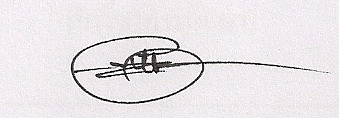      (นายวิเชียร  วัฒนาประชากุล)            นายกองค์การบริหารส่วนตำบลเฉลียง